93-005 Łódź, ul. Czerwona 3Okręgowa Izba Lekarska w Łodzi					UCHWAŁA nr 7XXXII  Okręgowego Zjazdu LekarzyOkręgowej Izby Lekarskiej w Łodzi z 29 marca 2014 rokuw sprawie zatwierdzenia preliminarza budżetowego Okręgowej Izby Lekarskiej w Łodzi na 2014 rok.Na podstawie art. 24 pkt 1 i 2 ustawy z dnia 2 grudnia 2009 r. o izbach lekarskich (Dz.U. Nr 219 poz. 1708)  uchwala się co następuje:§ 1XXXII Okręgowy Zjazd Lekarzy zatwierdza preliminarz budżetowy Okręgowej Izby Lekarskiej w Łodzi na 2014 rok stanowiący załącznik do niniejszej uchwały.						§ 2XXXII Okręgowy Zjazd Lekarzy wyraża zgodę na przekroczenie wydatków                   w poszczególnych pozycjach w ramach posiadanych środków.§ 3Uchwała wchodzi w życie z dniem jej podjęcia.                              Sekretarz 							Przewodniczący               Okręgowego Zjazdu Lekarzy					Okręgowego  Zjazdu Lekarzy                     Małgorzata Sokalszczuk                                                                Grzegorz Gradowski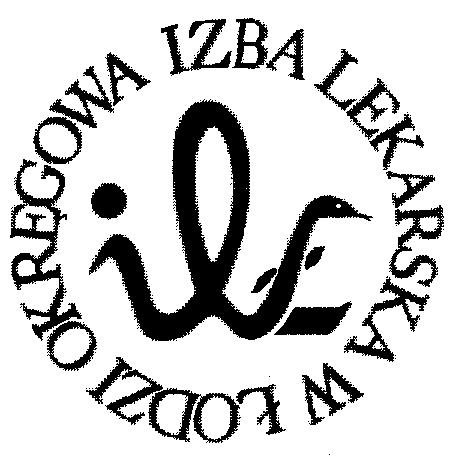 